Ozarks Transportation Organization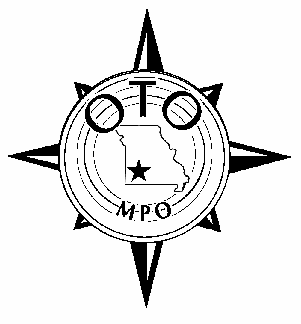 Bicycle-Pedestrian Advisory CommitteeAgenda23 September 20083:00 – 4:30 p.m.Busch Municipal Building1st Floor Conference RoomWelcome and IntroductionsReview of Committee MembershipDiscussion of Chair/Vice-Chair AppointmentsReview of Previous Activities, including Childhood Obesity Action GroupOverview of Future Tasks, including update of Bike/Ped PlanOther BusinessAdjournment